
ЗАЯВКА 
на участие в работе I Сибирского аудиторского форума14-16 мая 2024 года, г. НовосибирскФ.И.О.___________________________________________________________________________Город____________________________________________________________________________Наименование организации____________________________________________________________________________________________________________________________________________Должность	Ученая степень_____________________	______________________________Отметьте мероприятия Форума, в которых Вы бы хотели принять участие:________________         _________________________      __________________________           дата                                     подпись                                                       ФИОЗаявку необходимо направить по электронной почте saf.ngs@mail.ruБолее подробная информация будет размещена на сайте www.saf24.ru в ближайшее время.По вопросам участия можно обращаться по тел: /WA/Telegram +7 (983) 510-88-85, тел. +7 (383) 310-88-85 или   по электронной почте: saf.ngs@mail.ru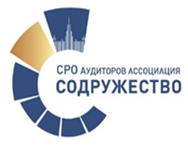 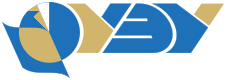 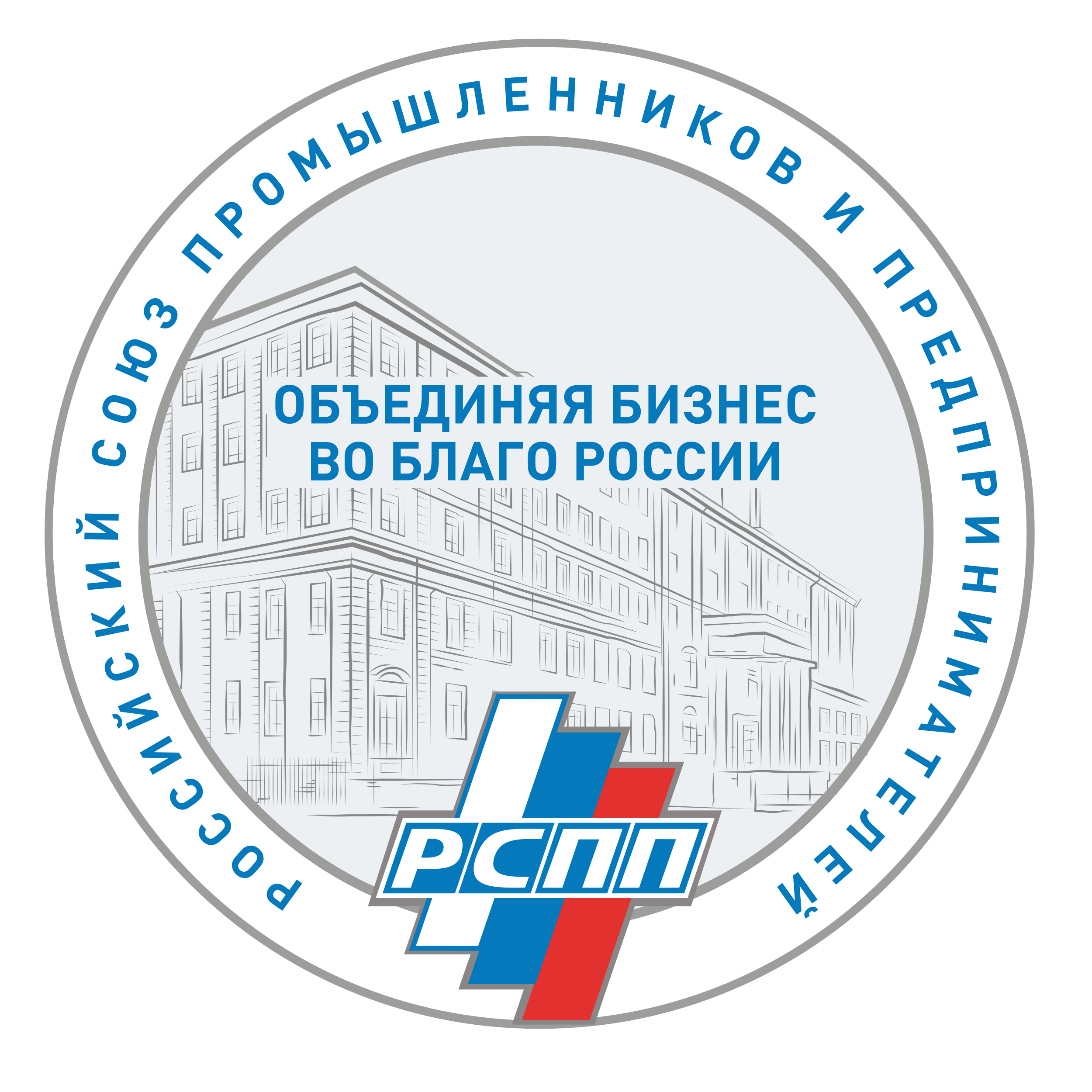 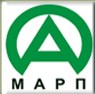 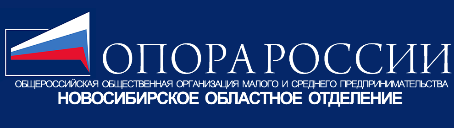 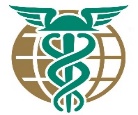 14 мая 2024Молодежная площадка Форума
10:00 – 18:0015 мая 2024Торжественная часть Форума
11:00 – 14:0016 мая 2024Деловая площадка Форума:Пленарное заседание
10:00 – 11:10Круглый стол – смежные с аудитом профессии
11:30 – 13:00Круглый стол	 - аудит и строительная отрасль
11:30 – 13:00Круглый стол	 - аудит и сельское хозяйство
11:30 – 13:0016 мая 2024Научно-практическая площадка Форума:Пленарное заседание
14:00 – 15:30Панельная дискуссия 1 «Национальный проект 
о достоверности финансовой информации»15:50 – 18:00Панельная дискуссия 2 «Аудиторы и система 
национальной безопасности»15:50 – 18:00Необходимость онлайн-подключения через ВКС (Молодежная и научно-практическая площадка Форума)